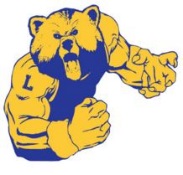 The Original Golden Bear Novice Wrestling TournamentSunday January 26th, 2020Place: Lyndhurst High School 140 Weart AvenueSplit sessions:	Tot, Bantam, and Midget 8:30am start       Junior and Intermediate 12pm startBrackets managed by Tournament SoftwareWeight classes: Madison systemChallenge scale will be onsite day of the tournament.  If a wrestler’s weight exceeds the registration weight by 2 or more pounds the wrestler is subject to disqualification and will forfeit registration fee.  Challenge must be brought to the head table prior to the start of the match.Fee: $30Registration:Individuals Wrestlers: Online registration only at	http://wrestlereg.comClick on Register A Wrestler and scroll down to January 26th.Teams: Prior approval is required to submit team registration via Excel spreadsheet.  Teams do not register online.Requests for team registration should be sent to Gbearnovice2020@COMCAST.NET and must be received by January 24th.Additional information call or email:	Michael DeMarco  201-522-4553	John Montillo  201-207-6193Limit: First 250 WrestlersAdmission: $5.00 Adults ‐$2.00 ChildrenFood will be served all dayMedals: Awarded to top three in each bracket and Participation medalsNovice Qualification: 1st and 2nd year wrestlers only.   Non‐medal winners including previous novice tournamentsAge as of December 31, 2019Tots 5‐6		Bantam 7‐8		Midget 9‐10		Juniors 11‐12		Intermediate 13‐14We reserve the right to combine age/division in an attempt to get all wrestlers two matches.